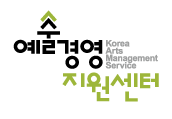 Application for KAMS Publishing Korean Art: Overseas Publication Support Program (Publishing Support)I hereby declare that all content in this application and the submitted documents are true and correct to the best of my knowledge.Date: ___________________2020Name of Applicant: ______________________(seal or signature)To the chairperson of Korean Arts Management Service※ Please don’t forget to sign above before submitting the application. ￭ Do you agree to the collection and use of personal information? □ Yes / □ No° Purpose of collection and use of personal information: Implementing the KAMS Publishing Korean Art: Overseas Publication Support Program. ° Items of personal information subject to collection: Names, dates of birth, phone numbers, email addresses, titles, positions, and addresses of the applicant and persons related to the project° Period of retention and use of personal information: Five years from the completion of the project (per Act on Personal Information Protection) ° Notice on right not to give consent: The applicant reserves the right to refuse consent to the collection of personal information, in which case, the application will face limitations. ￭ I have been informed of the processing of my personal information and fully understand and agree to this. □ Yes / □ NoApplication for KAMS Publishing Korean Art:
Overseas Publication Support ProgramApplication for KAMS Publishing Korean Art:
Overseas Publication Support ProgramApplication for KAMS Publishing Korean Art:
Overseas Publication Support ProgramApplication for KAMS Publishing Korean Art:
Overseas Publication Support ProgramApplication for KAMS Publishing Korean Art:
Overseas Publication Support ProgramApplication for KAMS Publishing Korean Art:
Overseas Publication Support ProgramApplication for KAMS Publishing Korean Art:
Overseas Publication Support Program  A-1. Grant Information (Fill out the form according to applicant classification.)   A-1. Grant Information (Fill out the form according to applicant classification.)   A-1. Grant Information (Fill out the form according to applicant classification.)   A-1. Grant Information (Fill out the form according to applicant classification.)   A-1. Grant Information (Fill out the form according to applicant classification.)   A-1. Grant Information (Fill out the form according to applicant classification.)   A-1. Grant Information (Fill out the form according to applicant classification.) ApplicantClassificationApplicantClassificationApplicantClassification□ Individual → Fill out A-2. ①  □ Institution/Organization/Publisher → Fill out A-2. ②□ Individual → Fill out A-2. ①  □ Institution/Organization/Publisher → Fill out A-2. ②□ Individual → Fill out A-2. ①  □ Institution/Organization/Publisher → Fill out A-2. ②□ Individual → Fill out A-2. ①  □ Institution/Organization/Publisher → Fill out A-2. ②ProgramProgramProgramPublishing Support Program  Publishing Support Program  Publishing Support Program  Publishing Support Program  Book Title Book Title Book Title (Kor./Eng.)(Kor./Eng.)(Kor./Eng.)(Kor./Eng.)Name of Author Name of Author Name of Author Desired Grant AmountDesired Grant AmountDesired Grant AmountRequired Documents    Required Documents    Required Documents     □ Letter of agreement from overseas publisher □ Publishing contract with overseas publisher □ Letter of agreement from overseas publisher □ Publishing contract with overseas publisher □ Letter of agreement from overseas publisher □ Publishing contract with overseas publisher □ Letter of agreement from overseas publisher □ Publishing contract with overseas publisher ※ Only projects with confirmed contracts with overseas publishers are eligible for this program; the overseas publishing contract and a letter of agreement from the publisher must be submitted when applying. ※ The grant will be paid to the overseas publisher upon selection through a mutual agreement. The overseas publisher’s written agreement to the terms of grant payment and program participation must be submitted. ※ Only projects with confirmed contracts with overseas publishers are eligible for this program; the overseas publishing contract and a letter of agreement from the publisher must be submitted when applying. ※ The grant will be paid to the overseas publisher upon selection through a mutual agreement. The overseas publisher’s written agreement to the terms of grant payment and program participation must be submitted. ※ Only projects with confirmed contracts with overseas publishers are eligible for this program; the overseas publishing contract and a letter of agreement from the publisher must be submitted when applying. ※ The grant will be paid to the overseas publisher upon selection through a mutual agreement. The overseas publisher’s written agreement to the terms of grant payment and program participation must be submitted. ※ Only projects with confirmed contracts with overseas publishers are eligible for this program; the overseas publishing contract and a letter of agreement from the publisher must be submitted when applying. ※ The grant will be paid to the overseas publisher upon selection through a mutual agreement. The overseas publisher’s written agreement to the terms of grant payment and program participation must be submitted. ※ Only projects with confirmed contracts with overseas publishers are eligible for this program; the overseas publishing contract and a letter of agreement from the publisher must be submitted when applying. ※ The grant will be paid to the overseas publisher upon selection through a mutual agreement. The overseas publisher’s written agreement to the terms of grant payment and program participation must be submitted. ※ Only projects with confirmed contracts with overseas publishers are eligible for this program; the overseas publishing contract and a letter of agreement from the publisher must be submitted when applying. ※ The grant will be paid to the overseas publisher upon selection through a mutual agreement. The overseas publisher’s written agreement to the terms of grant payment and program participation must be submitted. ※ Only projects with confirmed contracts with overseas publishers are eligible for this program; the overseas publishing contract and a letter of agreement from the publisher must be submitted when applying. ※ The grant will be paid to the overseas publisher upon selection through a mutual agreement. The overseas publisher’s written agreement to the terms of grant payment and program participation must be submitted.Publisher InformationPublisher InformationPublisher InformationName of Publisher:Name of Correspondent:Name of Publisher:Name of Correspondent:Name of Publisher:Name of Correspondent:Name of Publisher:Name of Correspondent:   A-2. Applicant Information    A-2. Applicant Information    A-2. Applicant Information    A-2. Applicant Information    A-2. Applicant Information    A-2. Applicant Information    A-2. Applicant Information IndividualNameNameIndividualDate of BirthDate of BirthTitle/PositionIndividualAddressAddressIndividualEmailEmailApplicant’s email addressIndividualPhonePhone(     )Mobile PhoneApplicant’s mobile phone number Applicant’s mobile phone number Institution/Organization/PublisherNameNameInstitution/Organization/PublisherYear of EstablishmentYear of EstablishmentCEO/PresidentInstitution/Organization/PublisherAddressAddressInstitution/Organization/PublisherName of CorrespondentName of CorrespondentTitle/PositionInstitution/Organization/PublisherEmailEmailCorrespondent’s email addressWebsiteInstitution/Organization/PublisherPhonePhone(     )Mobile PhoneCorrespondent’s mobile phone numberCorrespondent’s mobile phone numberList of Submitted DocumentsList of Submitted Documents(Mark ■ or ⋁ where applicable.)1. Resume/Introduction Sheet□ Application form (standardized format, in Korean and English)□ (Individual’s) Resume□ (Institution/Organization/Publisher’s) Business License, Publisher’s Certificate of Completion Report2. Publishing Contract□ Publishing contract with overseas publisher □ Letter of agreement from overseas publisher (standardized format)□ publisher’s portfolio showing record of publication during past three years (focused on books on visual arts)3. Book to be Published□ Table of contents and brief outline of each chapter □ Overview of the book (max. 5 pages) □ Proposal for publication  □ A copy of the book, if published in Korea4. Other evidential documents (1.            / 2.            / 3.            )(Mark ■ or ⋁ where applicable.)1. Resume/Introduction Sheet□ Application form (standardized format, in Korean and English)□ (Individual’s) Resume□ (Institution/Organization/Publisher’s) Business License, Publisher’s Certificate of Completion Report2. Publishing Contract□ Publishing contract with overseas publisher □ Letter of agreement from overseas publisher (standardized format)□ publisher’s portfolio showing record of publication during past three years (focused on books on visual arts)3. Book to be Published□ Table of contents and brief outline of each chapter □ Overview of the book (max. 5 pages) □ Proposal for publication  □ A copy of the book, if published in Korea4. Other evidential documents (1.            / 2.            / 3.            )(Mark ■ or ⋁ where applicable.)1. Resume/Introduction Sheet□ Application form (standardized format, in Korean and English)□ (Individual’s) Resume□ (Institution/Organization/Publisher’s) Business License, Publisher’s Certificate of Completion Report2. Publishing Contract□ Publishing contract with overseas publisher □ Letter of agreement from overseas publisher (standardized format)□ publisher’s portfolio showing record of publication during past three years (focused on books on visual arts)3. Book to be Published□ Table of contents and brief outline of each chapter □ Overview of the book (max. 5 pages) □ Proposal for publication  □ A copy of the book, if published in Korea4. Other evidential documents (1.            / 2.            / 3.            )(Mark ■ or ⋁ where applicable.)1. Resume/Introduction Sheet□ Application form (standardized format, in Korean and English)□ (Individual’s) Resume□ (Institution/Organization/Publisher’s) Business License, Publisher’s Certificate of Completion Report2. Publishing Contract□ Publishing contract with overseas publisher □ Letter of agreement from overseas publisher (standardized format)□ publisher’s portfolio showing record of publication during past three years (focused on books on visual arts)3. Book to be Published□ Table of contents and brief outline of each chapter □ Overview of the book (max. 5 pages) □ Proposal for publication  □ A copy of the book, if published in Korea4. Other evidential documents (1.            / 2.            / 3.            )Application ※ 20 A4 pages (max.) Application ※ 20 A4 pages (max.) Application ※ 20 A4 pages (max.) Application ※ 20 A4 pages (max.) ‣ Applicant Introduction‣ Applicant Introduction‣ Applicant Introduction‣ Applicant IntroductionIntroduction of Applicant/ Organization/Publisher※ Briefly describe your or your organization’s background, goals, major activities, objectives, and plans.※ Briefly describe your or your organization’s background, goals, major activities, objectives, and plans.※ Briefly describe your or your organization’s background, goals, major activities, objectives, and plans.Major Activities in Last 3 Years※ List major activities in the last three years with emphasis on publication and writing of books on Korean art and activities related to public grants and competitions. If a project was funded by a grant, an evidential document regarding the budget should be attached. ※ List the activities of the organization or the lead author.※ List major activities in the last three years with emphasis on publication and writing of books on Korean art and activities related to public grants and competitions. If a project was funded by a grant, an evidential document regarding the budget should be attached. ※ List the activities of the organization or the lead author.※ List major activities in the last three years with emphasis on publication and writing of books on Korean art and activities related to public grants and competitions. If a project was funded by a grant, an evidential document regarding the budget should be attached. ※ List the activities of the organization or the lead author.Reason for Applying‣ Project Information‣ Project Information‣ Project Information‣ Project InformationBook Title(Kor./Eng.)(Kor./Eng.)(Kor./Eng.)Book InformationNo. of Copies(to be) Printed※ Number of first edition prints must exceed 1,000 ※ Number of first edition prints must exceed 1,000 Book InformationBook SizeBook InformationNo. of PagesBook InformationNo. of ImagesBook InformationCoverBook InformationLanguageBook InformationMiscellaneous※ List any information that can help determine publication schedule and feasibility of the budget.※ List any information that can help determine publication schedule and feasibility of the budget.AuthorBook Overview※ Introduce the book in one paragraph. A summary of the final manuscript shall be submitted separately.※ Introduce the book in one paragraph. A summary of the final manuscript shall be submitted separately.※ Introduce the book in one paragraph. A summary of the final manuscript shall be submitted separately.Table of Contents※ Provide the table of contents. Outlines of each chapter shall be submitted separately.  ※ Provide the table of contents. Outlines of each chapter shall be submitted separately.  ※ Provide the table of contents. Outlines of each chapter shall be submitted separately.  Project Period and Schedule  1. Project Period (Month/Year – Month/Year)※ Briefly describe the overall timeline and progress of the project and elaborate on the schedule from the point of application submission to the submission of final publication. ※ If applying for the three-year project, devise the project plan based on the three-year frame. An interim settlement and progress report shall be submitted at the end of the first year.1. Project Period (Month/Year – Month/Year)※ Briefly describe the overall timeline and progress of the project and elaborate on the schedule from the point of application submission to the submission of final publication. ※ If applying for the three-year project, devise the project plan based on the three-year frame. An interim settlement and progress report shall be submitted at the end of the first year.1. Project Period (Month/Year – Month/Year)※ Briefly describe the overall timeline and progress of the project and elaborate on the schedule from the point of application submission to the submission of final publication. ※ If applying for the three-year project, devise the project plan based on the three-year frame. An interim settlement and progress report shall be submitted at the end of the first year.‣ Publisher and Contract Information ※ The information below must be consistent with the content of the submitted contract and the publisher’s agreement. ‣ Publisher and Contract Information ※ The information below must be consistent with the content of the submitted contract and the publisher’s agreement. ‣ Publisher and Contract Information ※ The information below must be consistent with the content of the submitted contract and the publisher’s agreement. ‣ Publisher and Contract Information ※ The information below must be consistent with the content of the submitted contract and the publisher’s agreement. Publisher InformationName of Publisher (Country)Name of Publisher (Country)Publisher InformationName of CorrespondentName of CorrespondentPublisher InformationEmailEmailPublisher Introduction※ Introduce the publisher in one page (publisher’s portfolio shall be submitted separately). ※ Introduce the publisher in one page (publisher’s portfolio shall be submitted separately). ※ Introduce the publisher in one page (publisher’s portfolio shall be submitted separately). Terms of Agreement with Publisher※ Describe the terms of the contract with the publisher (conditions, book theme and outline, schedule, budget, etc.) ※ Describe the terms of the contract with the publisher (conditions, book theme and outline, schedule, budget, etc.) ※ Describe the terms of the contract with the publisher (conditions, book theme and outline, schedule, budget, etc.) Contract InformationDate of ConclusionContract InformationTerm of ContractContract InformationExpected Date of Publication (       Year      Month)※ 80 percent of the grant must be returned should the final book fail to be published within three years of selection or the expected date of publication as stated in the publishing contract.  (       Year      Month)※ 80 percent of the grant must be returned should the final book fail to be published within three years of selection or the expected date of publication as stated in the publishing contract. Contract InformationTotal Estimated Budget※ Total estimated publishing budget※ Total estimated publishing budget‣ Plans for Promotion and Distribution‣ Plans for Promotion and Distribution‣ Plans for Promotion and Distribution‣ Plans for Promotion and DistributionAnticipated Audience※ Analysis of the anticipated audience of the book※ Analysis of the anticipated audience of the book※ Analysis of the anticipated audience of the bookDistribution and Promotion Plans※ Detailed plans for sales and distribution of the book to anticipated audience ※ Plans for participating in book fairs and other promotional events ※ Plans for promotional writing (such as critiques and reviews) and distribution (including request plans for such writing and media for posting)※ Detailed plans for sales and distribution of the book to anticipated audience ※ Plans for participating in book fairs and other promotional events ※ Plans for promotional writing (such as critiques and reviews) and distribution (including request plans for such writing and media for posting)※ Detailed plans for sales and distribution of the book to anticipated audience ※ Plans for participating in book fairs and other promotional events ※ Plans for promotional writing (such as critiques and reviews) and distribution (including request plans for such writing and media for posting)‣ Expected Impact of the Book and Future Plans‣ Expected Impact of the Book and Future Plans‣ Expected Impact of the Book and Future Plans‣ Expected Impact of the Book and Future Plans‣ Budget Plan‣ Budget Plan‣ Budget Plan‣ Budget PlanBudget Plan※ Desired grant amount cannot exceed 80 percent of the total publishing budget.※ Desired grant amount cannot exceed 80 percent of the total publishing budget.※ Desired grant amount cannot exceed 80 percent of the total publishing budget.‣ Requirements for Selected Applicant ‣ Requirements for Selected Applicant ‣ Requirements for Selected Applicant ‣ Requirements for Selected Applicant 1. Selected applicant must publish the book within three years (by December 2022) after selection and must abide by the submission guideline and conditions provided by KAMS. Eighty percent of the grant amount must be returned should the book fail to be published within the agreed timeline. 2. 30 copies must be delivered to KAMS and a project completion letter along with itemized statement must be submitted. 3. Upon publication, a statement that the book was published with support from the Ministry of Culture, Sports and Tourism and Korea Arts Management Service must be written in the copyright section along with the logo.1. Selected applicant must publish the book within three years (by December 2022) after selection and must abide by the submission guideline and conditions provided by KAMS. Eighty percent of the grant amount must be returned should the book fail to be published within the agreed timeline. 2. 30 copies must be delivered to KAMS and a project completion letter along with itemized statement must be submitted. 3. Upon publication, a statement that the book was published with support from the Ministry of Culture, Sports and Tourism and Korea Arts Management Service must be written in the copyright section along with the logo.1. Selected applicant must publish the book within three years (by December 2022) after selection and must abide by the submission guideline and conditions provided by KAMS. Eighty percent of the grant amount must be returned should the book fail to be published within the agreed timeline. 2. 30 copies must be delivered to KAMS and a project completion letter along with itemized statement must be submitted. 3. Upon publication, a statement that the book was published with support from the Ministry of Culture, Sports and Tourism and Korea Arts Management Service must be written in the copyright section along with the logo.1. Selected applicant must publish the book within three years (by December 2022) after selection and must abide by the submission guideline and conditions provided by KAMS. Eighty percent of the grant amount must be returned should the book fail to be published within the agreed timeline. 2. 30 copies must be delivered to KAMS and a project completion letter along with itemized statement must be submitted. 3. Upon publication, a statement that the book was published with support from the Ministry of Culture, Sports and Tourism and Korea Arts Management Service must be written in the copyright section along with the logo.Applicant (_______________) has read the aforementioned requirements and fully understands and agrees to them. Date: _______________2020Name of Applicant: _______________ (seal or signature)Applicant (_______________) has read the aforementioned requirements and fully understands and agrees to them. Date: _______________2020Name of Applicant: _______________ (seal or signature)Applicant (_______________) has read the aforementioned requirements and fully understands and agrees to them. Date: _______________2020Name of Applicant: _______________ (seal or signature)Applicant (_______________) has read the aforementioned requirements and fully understands and agrees to them. Date: _______________2020Name of Applicant: _______________ (seal or signature)